“I Statements” Worksheet 2: Pair Practice (Person A)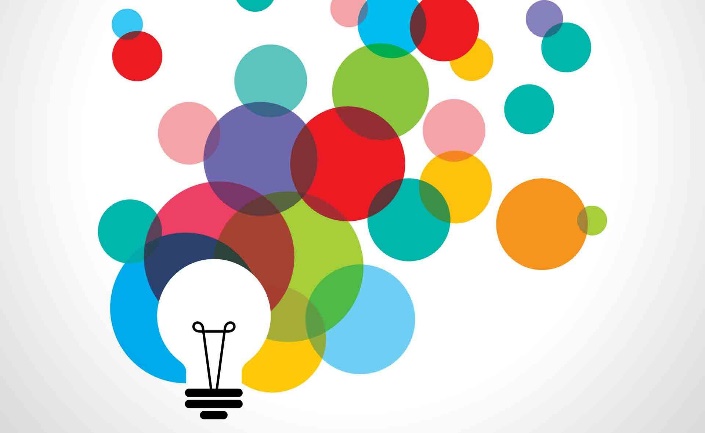 You are making a university project with someoneThe other person has not finished their part of the project by the date you wanted it finished. This situation is making you stressed.When I  _________________________________________I feel ___________________________________________   And what I'd like is _______________________________________________________________________________ 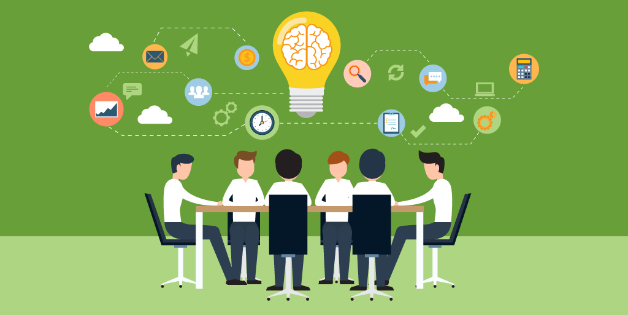 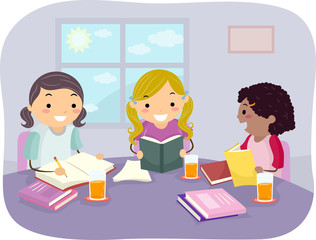 You are studying in the same room as someone The other person is being noisy and distracting, so you can’t concentrate.When I  _________________________________________I feel ___________________________________________   And what I need is ________________________________________________________________________________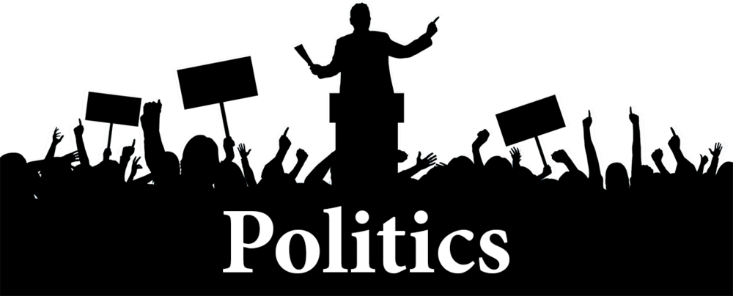 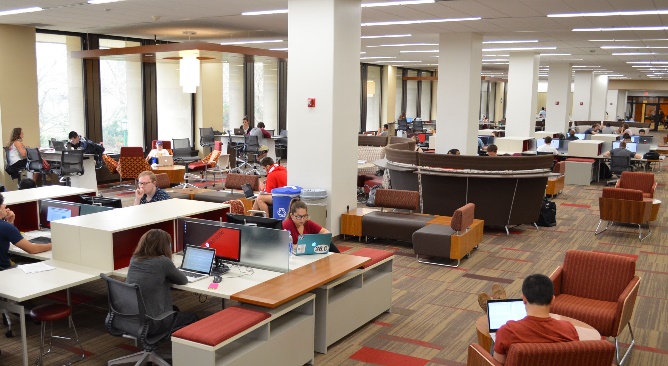 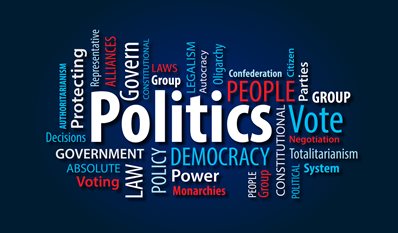 You are discussing politics with someone and you both disagree The other person is speaking too loudly and forcefully and speaking for a long time. They are not giving you a chance to say anything.When I  _________________________________________I feel ___________________________________________   And what is important to me is  ______________________________________________________________________